TAIHS is an Aboriginal and Torres Strait Islander community controlled and managed corporation.  With approximately two hundred employees and an operating income of $30m generated from Commonwealth and State funding bodies.  The organisation supports communities in the Townsville, Ingham/Abergowrie, Burdekin, Charters Towers and Hughenden areas. TAIHS provides a holistic primary health care service incorporating a bulk-billing general practice medical clinic, a dental clinic, an individual support and advice service, mental health counselling, community health screening and health promotion activities. TAIHS also provides a range of community services, including crisis accommodation, child safety and early family intervention programs, and specialist services for young people.In addition to the operation of comprehensive primary health services and the provision of a range of community services, TAIHS seeks to improve health and social outcomes for the community through strategic partnerships advocacy for needs, promotion of awareness and education in improved health and social practices, the promotion of knowledge and understanding of underlying issues to address the unique patient and client needs and the development of evidence-based practices.Our Vision – “TAIHS … More than a Health Service”To “strive to provide a truly comprehensive model of care that responds to the physical, social, emotional, cultural and spiritual needs of our people”.Our PurposeLead the way in providing culturally accessible, integrated health and social support services to our people so that they can live healthier, stronger, and longer lives, preserving our oldest surviving culture for future generations. Our Values Cultural Governance… 		Responsive, Leadership, Integrity Accountable… 			Respect, Responsible, Outcome FocusedCollaborative… 			Partnerships, Integration, EngagedInnovative…			Creative, Courageous, SustainableEvidence-Based…		Ethical, Transparent, ImprovementEmpowerment… 		Advocate, Motivate, Communicate Our Strategic PillarsAccess and Capability – improving access to high quality, inclusive health and human services that   are culturally safe and responsiveInnovation and Transformation – translating knowledge into action by championing creative approaches to planning, designing and delivering health and human servicesCulture and Community – reflecting Aboriginal and Torres Strait Islander people’s cultural values throughout the organisation’s polices, practices and relationshipsPeople – strengthening and empowering our capability, practices, and every community member to engage in culturally responsive waysSustainability and Governance – strengthening and enhancing our foundation for long success, stewardship and influence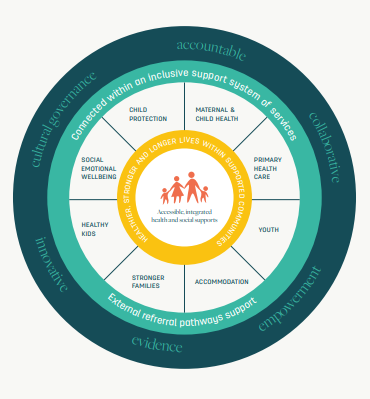 Our Services Corporate Services             Primary Care           Community ServicesThe Senior Payroll and HR Administrator is responsible for the accurate processing and coordination of the end-to-end payroll function within TAIHS. The position is responsible for providing an efficient and effective payroll service to all employees, in accordance with relevant Awards, statutory requirements, policies and procedures. Additionally, The Senior Payroll and HR Administrator will support the Director of People & Culture in providing support and guidance to employees with Human Resources (HR) related support and functions.Ensure the accurate processing of payroll within a specified timeframe and in accordance with statutory requirements, relevant Awards and TAIHS policies and processesEnsure that all payroll information on the payroll and HRIS system is maintained accuratelyProvide information and guidance to management and the workforce and respond to inquiries or resolve issues, regarding payroll-related mattersCalculate and process all salary variations, movements and wages increases (including back pay if required), leave entitlements, other adjustments and termination payments in accordance with statutory requirementsFacilitate the electronic transfer of salaries and wages to financial institutions and other deduction recipientsPrepare reports, advice, briefings, presentations and correspondence in response to issues, inquiries or management reporting requirementsReconcile payroll general ledger accountsPrepare PAYG for ATO returnAdminister all superannuation contribution requirements in accordance with existing legislative, policy and procedural requirementsProduce and reconcile PAYG Payment Summaries at year end and ensure the appropriate information is forwarded to the Australian Taxation Office following authorisationFacilitate the collection of data and statistics to inform standard and ad-hoc reports and payroll/workforce related surveysSupport the Director of People & Culture in overseeing performance management and industrial relation processes, with direct advice to employees and Program ManagersEnsure organisational compliance with relevant industrial instruments including Awards, Acts and legislation in relation to all aspects of the payroll processOversee onboarding and offboarding procedures for employeesALL employees have a commitment to adhere to the following:Work collaboratively with other team members and the wider TAIHS community in a manner that fosters positive reputation, relationships and workplace cultureWork within legal, ethical and professional frameworksEnsure a commitment to all lawful and reasonable directionsActively endeavour to meet personal performance expectations and standards Participate in relevant meetings (organisation and team) Participate in required training and professional development programs Actively monitor, review and assist with improvements to policy, procedure, process and practice across TAIHS - All employees share the authority and responsibility of identifying non-compliances or possible improvements and recording these instances such that corrective or preventive action can be taken, to rectify the immediate situation and to prevent recurrenceCommit to self-development and self-awareness to support professional growthWork in accordance with the TAIHS Code of Conduct and values, workplace health and safety legislation, confidentiality policies and all other relevant policies, procedures and processes Undertake other duties as reasonably directed Please note that the duties outlined in this position description are not exhaustive and only provide an indication of the work involved.  To achieve business needs TAIHS can direct you to perform duties which it considers are within your level of skill, competence and training.Working RelationshipsThis report directly to the Director of People & Culture and will work closely with all Managers and Supervisors.DelegationsNILRequired Qualifications and ExperienceAt least five years’ demonstrated experience in a similar roleDemonstrated ability in using payroll processing softwareDemonstrated experience interpreting and applying payroll legislation, principles, and processesSound knowledge of industrial instruments including modern awardsComprehensive knowledge of Australian Taxation Office requirements as they apply to the payment of salaries and wagesSound knowledge of superannuation legislation and fund administrationProven ability to work to a high level of accuracy and meet strict deadlinesProven ability to work independently and as apart of a team to achieve organisational objectivesSound knowledge of and experience with spreadsheets, word processing and payroll softwareGood working knowledge and demonstrated application of Awards, Industrial Relations, Fair Work Act.  Required Licenses and ChecksAbility to pass a National Police Check – no Serious/Criminal/Court Records Current Blue Card (Queensland's Working with Children Check) (or AHPRA registration if required)Current C Class Drivers Licence (Qld) COVID-19 Vaccination: It is a condition of employment for this position to be, and remain, vaccinated against COVID-19Proof of qualifications and current registration (as appropriate) are to be provided prior to commencement of employment.Required AttributesAbility to sustain and maintain good working relationshipsAbility to demonstrate initiative and problem solve High level written and verbal communication skillsAbility to plan, organise and coordinate to a high standardPractical RequirementsWork outside of normal hours of duty may be requiredTravel across the region may be requiredAbility to perform the physical requirements of the position in a safe mannerTAIHS provides access to an employee assistance program and access to learning and development opportunities. Your employment experience with TAIHS will include work-life balance with competitive salary and benefits, leave entitlements, career progression opportunities and the chance to make a difference to the people and communities. TAIHS is committed to building an inclusive culture that respects and promotes human rights and diversity. The position involves working with a multicultural organisation where the majority of employees, clients and stakeholders identify as Aboriginal or Torres Strait Islander. Employees demonstrate an understanding of the issues affecting Aboriginal and Torres Strait Islander people communicate effectively and empower Aboriginal and Torres Strait Islander people.TAIHS acknowledges that we respectfully journey together to aspire to be a culturally capable organisation. We are an inclusive, equal employment opportunity employer and place value on our diverse workforce. We encourage applicants representing all genders, ethnicities, ages, languages, sexual orientations, and people with disability or family responsibilities to apply.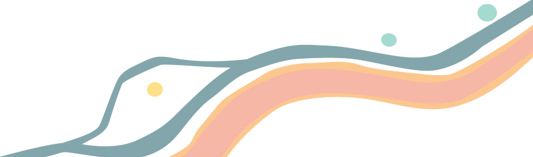 Position TitleSenior Payroll and HR AdministratorLocationTownsvilleWork UnitCorporate – People & CulturePosition Reports ToDirector of People & CulturePositions Responsible ForN/A Award ReferenceAboriginal and Torres Strait Islander Health Workers and Practitioners and Aboriginal Community Controlled Health Services Award 2020Date of ApprovalSenior Payroll and HR AdministratorAbout TAIHSYour ContributionKey Responsibilities and Accountabilities Required Qualifications and ExperienceConditions and Benefits of the Position